Asspropro est un réseau composé exclusivement de programmateur·rice·s professionnel·le·s, soit :des personnes chargées de la programmation régulière au sein des structures culturelles dûment mandatées par elles ; des personnes non représentatives d’une structure de spectacles, proposées en raison de leur compétence et/ou de leur représentativité institutionnelle.Dans la logique du reseau, Asspropro compte sur la participation de ses membres. Les programmateur·rice·s contribuent à la définition des projets et au suivi des actions ; repèrent des artistes en toute indépendance ; alimentent les lieux d’échanges d’informations et de prêts de matériels ; orientent et relayent les actions de promotions des tournées ; représentent AssProPro et/ou soutiennent les revendications d’un secteur dans le cadre de mandats précis ; etc.En bref, AssProPro est un projet collectif qui fonctionne sur le principe de la mutualisation.L’association a pour objet,Sur le plan de la Fédération Wallonie-Bruxelles :de fédérer les programmateur·rice·s professionnel·le·s en arts de la scène chargé·e·s de la diffusion artistique au sein de structures culturelles, de défendre et d'accompagner leurs actions et, le cas échéant, de les représenter et les défendre collectivement auprès des institutions et des pouvoirs publics ;de faciliter la circulation de productions artistiques professionnelles, en donnant ainsi l'occasion au public de découvrir des artistes s'exprimant dans des conditions optimales ;d'entreprendre toute démarche pour faire reconnaître la spécificité du travail de programmation au sein des structures culturelles de la Fédération Wallonie-Bruxelles ;d'apporter une aide structurée à ses membres dans leur travail relatif à la diffusion de spectacles, de soutenir, d'organiser ou de co-organiser des tournées d'artistes ; Sur le plan international : d'aider à réaliser un réseau d'échanges d'informations et de circulation des artistes et des spectacles.Ceci peut se traduire par différentes actions concrètes à la demande collective des organisateur·rice·s :l’organisation de la Vitrine ProPulse la collaboration à différents événements artistiques (journées professionnelles) ;la coordination de tournées de spectacles; la coordination de commissions de réflexion et de groupe de travail ;le développement de projets ponctuels ou structurels ;l’organisation de journées thématiques/professionnelles ponctuelles ou récurrentes ; la représentation des programmateur·rice·s auprès de diverses institutions, des pouvoirs publics ou lors de toute manifestation touchant à la diffusion ;l’élaboration de programmes de formations professionnelles à l’intention des responsables de programmation, administratif et technique ;le traitement et le relais de l’information propre à la diffusion ;la gestion d’un répertoire informatique des salles de spectacles de la FWB ;la gestion de moyens de communication et d’informations.Être membre au réseau entraîne :l’adhésion à la présente charte ;votre implication dans les projets et activités de l’association ;le paiement d’une cotisation de 2/1000 de la subvention de fonctionnement de la Fédération Wallonie-Bruxelles avec un minimum de 50€ et un maximum de 500€ par année civile ; le montant de la cotisation des structures ne bénéficiant pas de subvention de fonctionnement de la FWB est fixé à 50€ ;de garantir des conditions optimales aux artistes et aux spectateurs lors de l’organisation et du déroulement des spectacles (qualité d’accueil des artistes et des publics, promotion locale du spectacle, salle en conformité avec les normes de sécurité, équipement technique en adéquation avec les exigences du spectacle, respect des engagements contractuels, etc.) ;l’obligation d’appliquer la mention « Une tournée ProPulse coordonnée par AssProPro » et des logos d’AssProPro et de ProPulse sur toutes les annonces et documents promotionnels en regard du spectacle ou du projet coordonné par AssProPro ;le respect des engagements pris pour vous auprès d’éventuels sponsors : places gratuites (maximum 10 par spectacle et par organisateur), visibilité des logos des partenaires, calicots, vente de CD à la sortie des représentations,… ; ces engagements sont pris dans la perspective d’une promotion globale de la tournée ou du projet ;de transmettre les informations concernant votre structure et ses équipements techniques (catalogue des salles) ;l’adhésion au « Code de respect de l’usager culturel » de la FWB.une concertation entre les membres afin d’éviter les effets de concurrence ;la mutualisation dans la planification des tournées afin de permettre aux tournées d’exister selon des conditions plus favorables (créer un noyau de dates sur une période déterminée et se raccrocher à celui-ci afin d’éviter les jours OFF, donc les surcoûts) ;A défaut, le Conseil d’Administration a le pouvoir d’exclure l’organisation culturelle du réseau.Date : Signature : 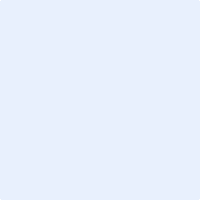 Informations générales de la structure Contacts de la personne mandatée pour représenter la structure à l’AG d’AssProProContacts de l’équipeDirection Secretariat, comptabilité Communication Responsable TechniqueResponsable de Programmation Programmation par discipline I ne remplir que s’il s’agit de responsables différents Programmation ThéâtreProgrammation Conte Programmation Marionnette Programmation Rue, Forains, Cirque Programmation Danse Programmation MusiquesProgrammation Jeune Public Coordonnées complémentaires des membres de l’équipe intéressés par les activités d’AssProPro :Toutes les adresses reprises ici seront automatiquement ajoutées dans notre listing membre. Ce listing nous permet de vous tenir informé·e de l’ensemble des actions de l’a.s.b.l. tout en ciblant nos envois.Un listing membres est accessible sur notre site internet. Celui-ci ne reprend que les données précisées ici : Nom, adresse, numéro de téléphone général, site internet et direction de la structure. Par la présente, vous autorisez AssProPro à conserver les adresses transmises dans ce formulaire et à les mettre à jour de manière régulière. L'objectif reste de tenir l'ensemble de vos équipes informées de nos actions. Newsletter AssProProVous avez aussi la possibilité d’inscrire ces adresses à notre newsletter qui reprend nos activités et celles du réseau AssProPro (invitations pro, formations, festival, appels à candidatures, offres d’emploi, …). Il vous sera, à tout moment, possible de vous désinscrire.  Je souhaite inscrire l’ensemble de l’équipe à la newsletter AssProPro. La newsletter AssProPro peut être envoyée aux adresses suivantes uniquement : Calcul cotisationsComment avez-vous entendu parler d’AssProPro ?Quelles sont les raisons qui vous motivent à intégrer le réseau AssProPro ? Date : Signature : Le catalogue des salles présenté sur notre site a pour objectif de recenser les salles de spectacle en Fédération Wallonie-Bruxelles. Cet outil accessible à toutes et tous facilite la recherche d’une salle selon des critères spécifiques. Il est disponible sur le site https://asspropro.be/ressources/catalogue/Vous souhaitez intégrer votre salle dans ce catalogue ? Nous vous invitons à compléter ce formulaire, à y joindre des photos et leurs fiches techniques et à nous transmettre le tout en même temps que votre demande d’adhésion.Situation générale__________________________________________________________________________________________Salle 1Salle 2Salle  3A envoyer à secretariat@asspropro.be ou par voie postale à AssProPro, c/o Maison des associations, rue du Huit Mai 15 à 5030 Gembloux. Font partie à la présente : La charte d’AssProPro dûment signéeLes coordonnées complètes de ma structure et de l’équipe Les données relatives au catalogue des salles présenté sur le site www.asspropro.be Quelques photos de ma structure et/ou de ma (mes) salle(s) pour le catalogue des salles Les fiches techniques de ma (mes) salle(s)Les statuts de ma structure Notre programme de saison en cours Fait à Le Signature et cachet de l’InstitutionDEMANDE D’ADHESION AU RESEAU ASSPROPROCHARTE D’ASSPROPROformulaire de demande d’adhésionJe soussigné.e Fonction EmailStructure culturelleDemande à adhérer à ASSPROPRO ASBLM’engage à respecter les points repris dans la charte d’adhésion, ci-annexée.Adresse et n° Adresse et n° Adresse et n° Code postal, localitéCode postal, localitéCode postal, localitéTél.GSMSite WebSite WebE-mailE-mailPossède une ou plusieurs salles de spectacle :  Oui  NonPossède une ou plusieurs salles de spectacle :  Oui  NonPossède une ou plusieurs salles de spectacle :  Oui  NonPossède une ou plusieurs salles de spectacle :  Oui  NonPossède une ou plusieurs salles de spectacle :  Oui  NonPossède une ou plusieurs salles de spectacle :  Oui  NonNom, PrénomE-mailNom, PrénomE-mailNom, PrénomE-mailNom, PrénomE-mailNom, PrénomE-mailNom, PrénomE-mailNom, PrénomE-mailNom, PrénomE-mailNom, PrénomE-mailNom, PrénomE-mailNom, PrénomE-mailNom, PrénomE-mailNom, PrénomE-mailNom, PrénomFonctionE-mailNom, PrénomFonctionE-mailMontant de la subvention de fonctionnement de la Fédération Wallonie-Bruxelles (année en cours) :  Montant de la cotisation à AssProPro (2/1000 de la subvention ci-dessus, avec un minimum de 50 € et un maximum de 500 €)Par la présente, je m’engage dès confirmation de l’acceptation de ma demande d’adhésion :  à verser la somme de   € sur le compte n° BE21 0682 3945 1803 d’AssProPro.Par la présente, je m’engage dès confirmation de l’acceptation de ma demande d’adhésion :  à verser la somme de   € sur le compte n° BE21 0682 3945 1803 d’AssProPro.  Notre site web  Une recommandation  Un moteur de recherche  Autre :   Les tournées ProPulse  Le rôle de représentant des programmateur·rice·s auprès des instances publiques   Les activités : Rencontre professionnels, journées thématiques, formations, …  Autres : formulaire du catalogue des salles Nom de la structureNombre de salle(s)Petite présentation de la structureNom de la sallePlateau Ouverture : Profondeur : Hauteur de PlafondHauteur sous perchesScène surélevée Oui  Non  Sol  Plancher Béton lissé Autre : Couleur du sol :  Point de fixage au sol Oui  Non   Non mais possiblePoints d’accroche du plafond  Oui  Non   Non mais possibleJauge (places assises)Jauge (places debout)Accueil de résidences d’artistes Oui  Non  Si oui, discipline(s) : Théâtre  conte    marionnette  Danse Cirque – rue  arts forains  Musique   Pluridisciplinaire Théâtre-action  Humour  Improvisation Autre : Informations complémentairesNom de la sallePlateau Ouverture : Profondeur : Hauteur de PlafondHauteur sous perchesScène surélevée Oui  Non  Sol  Plancher Béton lissé Autre : Couleur du sol :  Point de fixage au sol Oui  Non   Non mais possiblePoints d’accroche du plafond  Oui  Non   Non mais possibleJauge (places assises)Jauge (places debout)Accueil de résidences d’artistes Oui  Non  Si oui, discipline(s) : Théâtre  conte    marionnette  Danse Cirque – rue  arts forains  Musique   Pluridisciplinaire Théâtre-action  Humour  Improvisation Autre : Informations complémentairesNom de la sallePlateau Ouverture : Profondeur : Hauteur de PlafondHauteur sous perchesScène surélevée Oui  Non  Sol  Plancher Béton lissé Autre : Couleur du sol :  Point de fixage au sol Oui  Non   Non mais possiblePoints d’accroche du plafond  Oui  Non   Non mais possibleJauge (places assises)Jauge (places debout)Accueil de résidences d’artistes Oui  Non  Si oui, discipline(s) : Théâtre  conte    marionnette  Danse Cirque – rue  arts forains  Musique   Pluridisciplinaire Théâtre-action  Humour  Improvisation Autre : Informations complémentairesSignature et envoi  